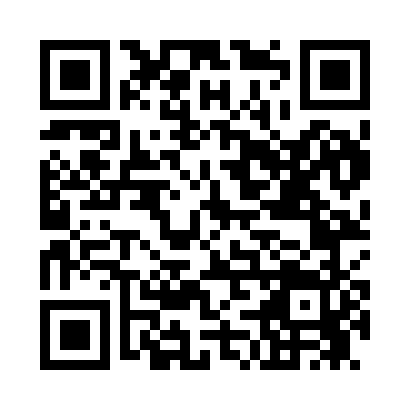 Prayer times for Perham Corner, New Hampshire, USAMon 1 Jul 2024 - Wed 31 Jul 2024High Latitude Method: Angle Based RulePrayer Calculation Method: Islamic Society of North AmericaAsar Calculation Method: ShafiPrayer times provided by https://www.salahtimes.comDateDayFajrSunriseDhuhrAsrMaghribIsha1Mon3:265:1212:514:558:2910:152Tue3:275:1312:514:558:2910:153Wed3:285:1412:514:558:2910:144Thu3:295:1412:514:568:2910:145Fri3:305:1512:524:568:2810:136Sat3:315:1512:524:568:2810:127Sun3:325:1612:524:568:2710:128Mon3:335:1712:524:568:2710:119Tue3:345:1812:524:568:2710:1010Wed3:355:1812:524:568:2610:0911Thu3:365:1912:534:568:2610:0812Fri3:375:2012:534:568:2510:0713Sat3:385:2112:534:568:2410:0614Sun3:405:2112:534:558:2410:0515Mon3:415:2212:534:558:2310:0416Tue3:425:2312:534:558:2210:0317Wed3:445:2412:534:558:2210:0218Thu3:455:2512:534:558:2110:0119Fri3:465:2612:534:558:2010:0020Sat3:485:2712:534:558:199:5821Sun3:495:2812:534:548:189:5722Mon3:505:2912:534:548:189:5623Tue3:525:3012:534:548:179:5424Wed3:535:3112:534:548:169:5325Thu3:555:3212:534:538:159:5126Fri3:565:3312:534:538:149:5027Sat3:585:3412:534:538:139:4828Sun3:595:3512:534:528:129:4729Mon4:015:3612:534:528:119:4530Tue4:025:3712:534:528:099:4431Wed4:045:3812:534:518:089:42